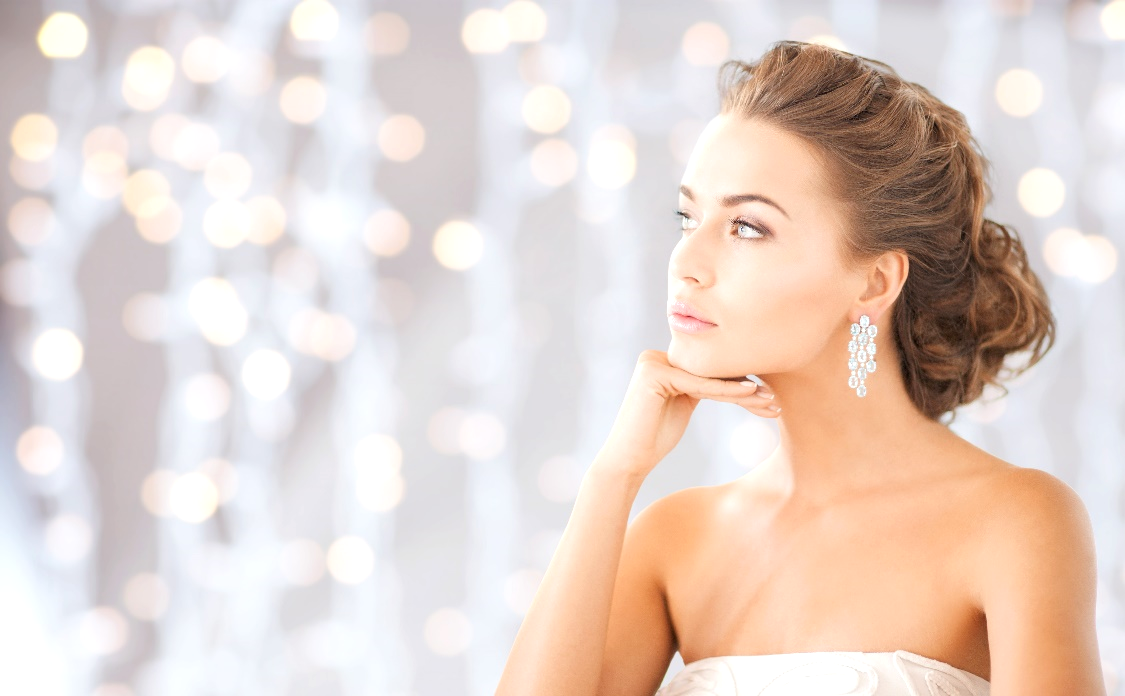 Unsere WeihnachtsspecialsAuch als Gutschein erhältlich  La Prairie◊ Caviar Behandlung 	   Purer Luxus mit echtem Caviar	  			   statt 129,00 €         		      	89,00 €◊ Gold Behandlung 	   Der „goldene“ Maßstab in der Anti-Aging-Pflege		    		   statt 149,00 €         		          119,00 € ◊ PQAge Evolution	  Sofort- Revitalisierung der Haut.         200,00 €   Mit „Botox“ ähnlicher Wirkung ◊ Micro Needling 	   Zur Verfeinerung und Glättung       298,00 €	 ◊ Kombi-Behandlung   statt 698,00 €    		       525,00 €   Innerhalb von 5 Wochen	   Schritt 1	PQAge Evolution				   Schritt 2	Microneedling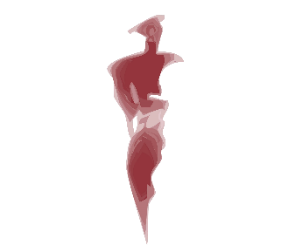 				   Schritt 3	PQAge EvolutionEsthétique Medizinische Kosmetik, Platz der Deutschen Einheit 10, 46282 Dorsten, Fon: 02362-993533, www.centre-esthetique.de    